ACO Aufsatz Combipoint PP  300 x 500 Rinnenformmit PEWEPREN Einlage, Klasse C 250*/D 400*, BH 100 Aufsatz Combipoint PP 300 x 500 RFKlasse C 250* / D 400* entsprechend ÖNORM EN 124umlaufender Tropfkante aus Gusseisen zur Aussteifung des AblaufkörpersGewicht 43,0* kgRahmen aus GusseisenBauhöhe 100hochziehbarumlaufend geschlossenRahmenaußenmaße 300 x 524mit multifunktionalem Doppelscharniermit vorgeformten, bei Bedarf ausschlagbaren Bauzeitentwässerungen,mit dämpfender PEWEPREN-EinlageGeeignet für Verwendung von SchlammeimernRost aus Gusseisen Rinnenformmit vier schraublosen und verkehrssicheren Arretierungen aus hochverschleißfestem KunststoffRost nach Lösen der Arretierungen herausnehmbarzweiseitig ca. 110 Grad aufklappbarRost nach dem Aufklappen nicht herausnehmbarSchlitzweite 23,5 mmSchlitzlängen kleiner 170 mmEinlaufquerschnitt ca. 560 cm2Klasse  C 250	Art.-Nr.: 89112*Klasse  D 400	Art.-Nr.: 89116**Nichtzutreffendes bitte streichen!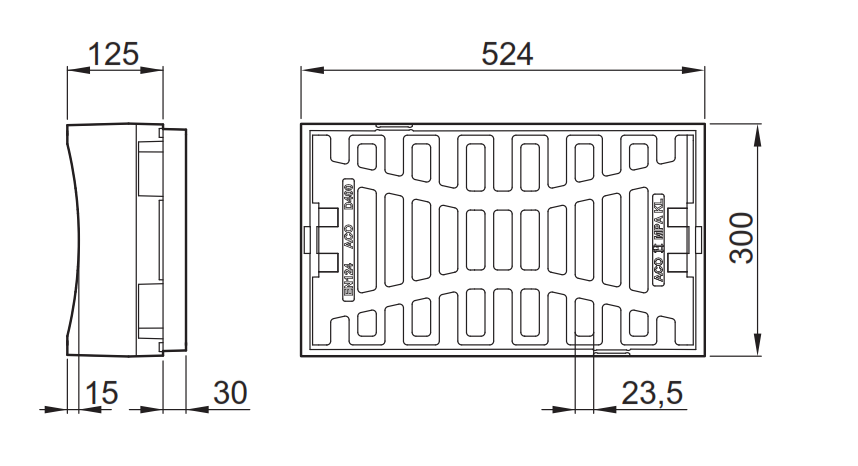 